Rockcliffe CE School – Whole School Maths Overview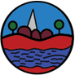 Below is an overview of the geography learning focus for each term/half term in each class. Class teachers may choose to adapt the schemes of work to suit their class but must ensure full coverage throughout the year. 2022-20232022-20232022-20232022-20232022-20232022-20232022-2023Autumn 1Autumn 2Spring 1Spring 2Summer 1Summer 2EYFSGetting to know youJust like me!It’s me 1,2,3!Light and darkGetting to know youJust like me!It’s me 1,2,3!Light and darkAlive in 5Growing 6,7,8Building 9 and 10Alive in 5Growing 6,7,8Building 9 and 10To 20 and beyondFirst, then, nowFind my patternOn the moveTo 20 and beyondFirst, then, nowFind my patternOn the moveYear 1/2Year 1Number: Place value (within 10)Number: Addition and subtraction (within 10)Geometry: ShapeYear 2Number: Place value (within 100)Number: Addition and subtraction (within 100 including money)Geometry: Properties of shapeYear 1Number: Place value (within 10)Number: Addition and subtraction (within 10)Geometry: ShapeYear 2Number: Place value (within 100)Number: Addition and subtraction (within 100 including money)Geometry: Properties of shapeYear 1Number: Place value (within 20)Number: addition and subtraction (within 20) Number: Place value (within 50)Measurement: Length and heightMeasurement: Weight and volumeYear 2Measurement: MoneyNumber: Multiplication and divisionMeasurement: Length and height Measurement: Mass, capacity and temperatureYear 1Number: Place value (within 20)Number: addition and subtraction (within 20) Number: Place value (within 50)Measurement: Length and heightMeasurement: Weight and volumeYear 2Measurement: MoneyNumber: Multiplication and divisionMeasurement: Length and height Measurement: Mass, capacity and temperatureYear 1Amount: Multiplication and divisionNumber: fractionsGeometry: position and directionNumber: Place value (within 100)Measurement: MoneyMeasurement: TimeYear 2Number: Fractions Geometry: Position and directionConsolidation and problem-solvingMeasurement: TimeYear 1Amount: Multiplication and divisionNumber: fractionsGeometry: position and directionNumber: Place value (within 100)Measurement: MoneyMeasurement: TimeYear 2Number: Fractions Geometry: Position and directionConsolidation and problem-solvingMeasurement: TimeYear 2/3Year 2 and 3Number: Place value (within 100 for Y2 and 1000 for Y3) Number: Addition and subtraction (within 100  for Y2 and 1000 for Y4 including money)Number: MultiplicationYear 2 and 3Number: Place value (within 100 for Y2 and 1000 for Y3) Number: Addition and subtraction (within 100  for Y2 and 1000 for Y4 including money)Number: MultiplicationYear 2 and 3 Number : DivisionStatisticsMeasurement : Length and heightGeometry: Shape, position and directionNumber : FractionsYear 2 and 3 Number : DivisionStatisticsMeasurement : Length and heightGeometry: Shape, position and directionNumber : FractionsYear 2 and 3Measurement: TimeProblem-solving and efficient methodsMeasurement: Mass, capacity and temperatureConsolidation and investigationsYear 2 and 3Measurement: TimeProblem-solving and efficient methodsMeasurement: Mass, capacity and temperatureConsolidation and investigationsYear 4Number: Place ValueNumber: Addition and subtractionMeasurement: AreaNumber: Multiplication and divisionNumber: Place ValueNumber: Addition and subtractionMeasurement: AreaNumber: Multiplication and divisionNumber: Multiplication and divisionMeasurement: Length and perimeterNumber: FractionsNumber: DecimalsNumber: Multiplication and divisionMeasurement: Length and perimeterNumber: FractionsNumber: DecimalsNumber: DecimalsMeasurement: MoneyMeasurement: TimeGeometry: Properties of shapeStatisticsGeometry: Position and directionNumber: DecimalsMeasurement: MoneyMeasurement: TimeGeometry: Properties of shapeStatisticsGeometry: Position and directionYear 5Number: Place ValueNumber: Addition and subtractionNumber: Multiplication and divisionFractions ANumber: Place ValueNumber: Addition and subtractionNumber: Multiplication and divisionFractions ANumber: Multiplication and divisionNumber: FractionsNumber: Decimals and percentagesMeasurement: Perimeter and areaStatisticsNumber: Multiplication and divisionNumber: FractionsNumber: Decimals and percentagesMeasurement: Perimeter and areaStatisticsGeometry: ShapeGeometry: Position and directionNumber: DecimalsNumber: Negative numbersMeasurement: Converting unitsMeasurement: VolumeGeometry: ShapeGeometry: Position and directionNumber: DecimalsNumber: Negative numbersMeasurement: Converting unitsMeasurement: VolumeYear 6Number: Addition, subtraction, multiplication and divisionNumber: Fractions ANumber: Fraction BMeasurement: Converting unitsNumber: Addition, subtraction, multiplication and divisionNumber: Fractions ANumber: Fraction BMeasurement: Converting unitsNumber: RatioNumber: AlgebraNumber: DecimalsNumber: Fractions, decimals and percentagesMeasurement: Area, perimeter and volumeStatisticsNumber: RatioNumber: AlgebraNumber: DecimalsNumber: Fractions, decimals and percentagesMeasurement: Area, perimeter and volumeStatisticsGeometry: ShapeGeometry: Position and directionThemed projects, consolidation and problem-solvingGeometry: ShapeGeometry: Position and directionThemed projects, consolidation and problem-solving